МИНИСТЕРСТВО ЗДРАВООХРАНЕНИЯ РОССИЙСКОЙ ФЕДЕРАЦИИФАРМАКОПЕЙНАЯ СТАТЬЯОПРЕДЕЛЕНИЕСобранные зрелые и высушенные плоды культивируемого двухлетнего и многолетнего травянистого растения фенхеля обыкновенного – Foeniculum vulgare Mill., сем. сельдерейных – Apiaceae.Содержит не менее 3,0 % эфирного масла в сухом сырье.ИДЕНТИФИКАЦИЯВнешние признаки. Определение проводят в соответствии с ОФС «Плоды».Цельное сырьё. Плоды – вислоплодники, распадающиеся на два полуплодика (мерикарпия). Мерикарпий продолговатой, почти цилиндрической формы, голый. На верхушке имеются остатки пятизубчатой чашечки и надпестичный диск с двумя расходящимися столбиками. Наружная сторона мерикарпия выпуклая, внутренняя – плоская. Каждый мерикарпий с пятью сильно выступающими продольными рёбрышками: три из них находятся на выпуклой стороне и два более развитых – по бокам. Семя в мерикарпии одно, сросшееся с околоплодником. Длина плодов 
4–10 мм, ширина 1,5–4 мм. Цвет плодов зеленовато-коричневый, коричневый. Запах сильный, характерный. 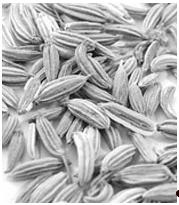 Рисунок 1 – Внешний вид фенхеля обыкновенного плодовМикроскопические признаки. Определение проводят в соответствии с ОФС «Микроскопический и микрохимический анализ лекарственного растительного сырья и лекарственных средств растительного происхождения». Раздел «Плоды».Цельное сырьё. При рассмотрении микропрепарата на поперечном срезе мерикарпия должен быть виден эпидермис (экзокарпий), состоящий из одного слоя овальных клеток. В мезокарпии рёбрышек проходят проводящие пучки, окружённые овальными или округлыми клетками с сетчатым утолщением. Между рёбрышками расположены крупные эфирномасличные канальцы: с наружной стороны мерикарпия их 4, с внутренней – 2. Эфирномасличные канальцы окружены слоем клеток с коричневыми оболочками. Эндокарпий плотно сросшийся с семенной кожурой, желтовато-коричневого цвета. Клетки эндосперма семени заполнены алейроновыми зёрнами, каплями жирного масла и мелкими друзами кальция оксалата.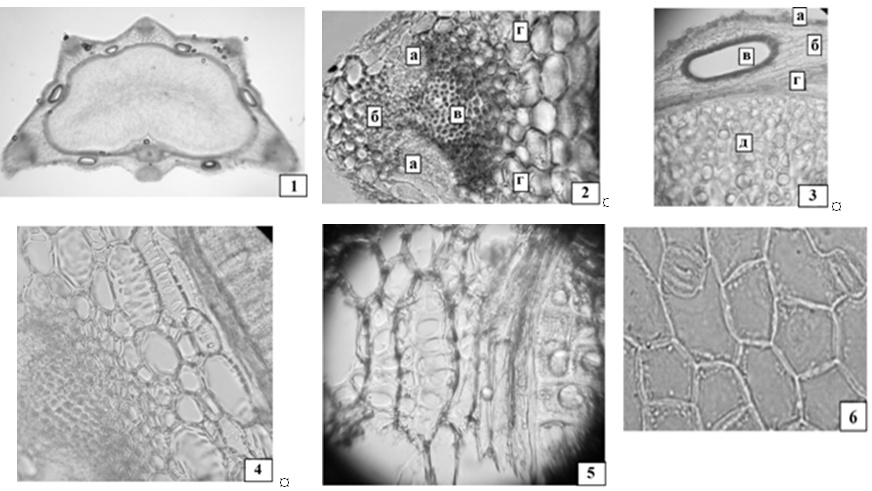 Рисунок 2 – Фенхеля обыкновенного плоды1 – поперечный разрез полуплодика (56×); 2 – ребро полуподика: а – сетчатые клетки; 
б – сосудисто-волокнистый пучок, в – трахеиды; г – мезокарпий (200×); 3– поперечный разрез полуплодика: а – экзокарпий, б – мезокарпий, в – эфирномасличный каналец, 
г – эндокарпий, д – эндосперм семени (400×); 4– ребро полуплодика: сетчатые клетки (300×); 5 – сетчатые клетки (400×); 6 – эпидермис (600×).Определение основных групп биологически активных веществ Определение проводят одним из приведённых методов.1. Тонкослойная хроматография Определение проводят методом ТСХ (ОФС «Тонкослойная хроматография»)Пластинка. ТСХ пластинка со слоем силикагеля.Подвижная фаза (ПФ). Этилацетат––толуол 5:95.Раствор стандартного образца транс-анетола. Растворяют 20 мкл транс-анетола в 10 мл гексана. Испытуемый раствор. В колбу со шлифом вместимостью 100 мл помещают около 1,0 г сырья, измельчённого до величины частиц, проходящих сквозь сито с отверстиями размером 0,5 мм, прибавляют 10 мл гексана, и встряхивают с помощью шейкера в течение 5 мин. Полученное извлечения фильтруют через беззольный фильтр.Реактив для детектирования. Ванилина раствор 1 % в серной кислоте.На линию старта пластинки в виде полос длиной 10 мм и шириной 2 мм наносят 20 мкл испытуемого раствора и 5 мкл раствора стандартного образца транс-анетола. Пластинку с нанесёнными пробами сушат на воздухе, помещают в камеру, предварительно насыщенную в течение 30 мин ПФ, и хроматографируют восходящим способом. Когда фронт ПФ пройдёт около 80–90 % длины пластинки от линии старта, её вынимают из камеры, сушат до удаления следов растворителей. Пластинку опрыскивают реактивом для детектирования, выдерживают при температуре 100–105 С в течение 
2–3 мин и просматривают при дневном свете.Результат. На хроматограмме раствора стандартного образца транс-анетола должна обнаруживаться зона адсорбции от красновато-коричневого до фиолетово-коричневого цвета.На хроматограмме испытуемого раствора должна обнаруживаться зона адсорбции от красновато-коричневого до фиолетово-коричневого цвета на уровне зоны адсорбции стандартного образца транс-анетола; ниже её интенсивная зона адсорбции от сине-фиолетового до фиолетово-красного цвета; допускается обнаружение других зон адсорбции.2. Газовая хроматографияОпределение проводят методом ГХ (ОФС «Газовая хроматография»).Хроматографические условияХроматографируют раствор стандартного образца транс-анетола и испытуемый раствор (см. «Тонкослойная хроматография»).Относительное время удерживания соединений: фенхон – 1 (около 9,1 мин), анетол – около 1,32.ИСПЫТАНИЯВлажность. Не более 14,0 % (ОФС «Определение влажности лекарственного растительного сырья и лекарственных средств растительного происхождения»).Зола общая. Не более 10,0 % (ОФС «Зола общая»).Зола, нерастворимая в хлористоводородной кислоте. Не более 1,0 % (ОФС «Зола, нерастворимая в хлористоводородной кислоте»).Допустимые примеси. Определение проводят в соответствии с ОФС «Определение подлинности, измельчённости и содержания примесей в лекарственном растительном сырье и лекарственных растительных препаратах».Повреждённых, недоразвитых плодов фенхеля и других частей. Не более 1 %.Органическая примесь. Не более 1,6 %.Минеральная примесь. Не более 0,5 %. Тяжёлые металлы и мышьяк. В соответствии с ОФС «Определение содержания тяжёлых металлов и мышьяка в лекарственном растительном сырье и лекарственных растительных препаратах».Радионуклиды. В соответствии с ОФС «Определение содержания радионуклидов в лекарственном растительном сырье и лекарственных растительных препаратах». Заражённость вредителями запасов. В соответствии с ОФС «Определение степени заражённости лекарственного растительного сырья и лекарственных растительных препаратов вредителями запасов».Остаточные количества пестицидов. В соответствии с ОФС «Определение содержания остаточных пестицидов в лекарственном растительном сырье и лекарственных растительных препаратах». Микробиологическая чистота. В соответствии с ОФС «Микробиологическая чистота».КОЛИЧЕСТВЕННОЕ ОПРЕДЕЛЕНИЕОпределение эфирного масла проводят в соответствии с ОФС «Определение содержания эфирного масла в лекарственном растительном сырье и лекарственных средствах растительного происхождения» (методики 1, 3 или 4, из 15,0 г сырья, измельчённого до величины частиц, проходящих сквозь сито с отверстиями размером 1 мм, непосредственно перед определением, время перегонки 4 ч.)УПАКОВКА, МАРКИРОВКА И ПЕРЕВОЗКАВ соответствии с ОФС «Упаковка, маркировка и перевозка лекарственного растительного сырья и лекарственных растительных препаратов».ХРАНЕНИЕВ соответствии с ОФС «Хранение лекарственного растительного сырья и лекарственных растительных препаратов».Фенхеля обыкновенного плодыФС.2.5.0102Foeniculi vulgaris fructusВзамен ФС.2.5.0102.18Колонка 30 м × 0,25 мм, капиллярная поли(диметил)(дифенил)силоксан, 0,25 мкм;30 м × 0,25 мм, капиллярная поли(диметил)(дифенил)силоксан, 0,25 мкм;30 м × 0,25 мм, капиллярная поли(диметил)(дифенил)силоксан, 0,25 мкм;30 м × 0,25 мм, капиллярная поли(диметил)(дифенил)силоксан, 0,25 мкм;Газ-носительгелий для хроматографии;гелий для хроматографии;гелий для хроматографии;гелий для хроматографии;Скорость потока 0,8 мл/мин;0,8 мл/мин;0,8 мл/мин;0,8 мл/мин;Детектормасс-спектрометрический;масс-спектрометрический;масс-спектрометрический;масс-спектрометрический;Деление потока20:1;20:1;20:1;20:1;Объём пробы 1 мкл;1 мкл;1 мкл;1 мкл;Температура колонки, °C 0–2 мин50;Температура колонки, °C 2–12 мин50150 (10 °С/ мин);Температура колонки, °C 12–21 мин150280 (15 °С/ мин);Температура колонки, °C 21 мин280;Температура инжектора, С280;280;280;280;Температура детектора, С280. 280. 280. 280. 